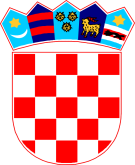 REPUBLIKA HRVATSKA   ZADARSKA ŽUPANIJA   OPĆINA PRIVLAKA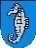        Ivana Pavla II, 46.23 233 PrivlakaKLASA: 021-05/18-01/13URBROJ:2198/28-01-18-2Privlaka, 13. prosinca  2018.g.  Z A P I S N I Ksa 17. sjednice šestog saziva općinskog vijeća općine Privlaka koja je održana 13. prosinca 2018.g.u općinskoj vijećniciPočetak rada sjednice u 17,00 sati.Nazočni vijećnici:Nikica Begonja –predsjednik općinskog vijećaMartin GrbićAnte MustaćMarin BuškulićIva BarunčićPetar MustaćŽeljko ZorićLuka GrbićAnte GlavanOdsutni članovi: Tomislav Grbić; Ana Skoblar;Ostali nazočni: Načelnik općine – Gašpar Begonja, zamjenica Načelnika – Nina Škibola,  v.d. Pročelnica Ivana Skoblar; referent za proračun- Katarina Šango, administrativni referent- Danica Jurac; novinari- Zadarski list.Na početku 17. Sjednice općinskog vijeća predsjednik pozdravlja sve nazočne, te predlaže nadopunu dnevnog reda i to pod točku 13. Odluku o imenovanju ravnateljice DV „Sabunić“i pod točku 14. Razno. Kako više nije bilo prijedloga Predsjednik daje na prihvaćanje prijedlog  dnevnog reda s predloženom Nadopunom.Prihvaćanje Zapisnika sa 16.(šesnaeste) sjednice općinskog vijeća Općine Privlaka;Donošenje III Izmjena i dopuna (Rebalanas) Proračuna za 2018.g.;Donošenje III Izmjena i dopuna  Plana Razvojnih programa za 2018.g.;Donošenje III Izmjena i dopuna Programa:gradnje komunalne infrastrukture za 2018.g.održavanja komunalne infrastrukture za 2018.g.javnih potreba u predškolskom i osnovnoškolskom odgoju i naobrazbi za 2018.g. socijalne skrbi za 2018.g.javnih potreba u sportu  i rekreaciji za 2018.g.javnih potreba udruga civilnog društva za 2018.g.;Donošenje Proračuna općine Privlaka za 2019.g. sa projekcijama za 2020.g. i 2021.g., te donošenje financijskog plana dječjeg vrtića „Sabunić“ za 2019.g. sa projekcijama za 2020.g. i 2021.g.; Donošenje  plana razvojnih programa općine Privlaka za 2019.g. s projekcijama za 2020 i 2021.g.Donošenje odluke o izvršenju Proračuna općine Privlaka za 2019.g. ;Donošenje programa za 2019.g.gradnja komunalne infrastrukture za 2019.g.održavanje komunalne infrastrukture  za 2019.g.javnih potrebe u kulturi za 2019.g.javnih potreba u sportu i rekreaciji za 2019.g.javnih potreba u socijalnoj skrbi za 2019.g.javnih potreba u predškolskom i osnovnoškolskom odgoju i naobrazbi za 2019.g.javnih potreba udruga civilnog društva za  2019.g.financiranja političkih stranaka i kandidata nezavisnih lista za 2019.g.Donošenje odluke o lokalnim  porezima;Donošenje odluke o vrijednosti boda komunalne naknade;Donošenje odluke o otpisu stipendija;Donošenje Pravilnika o sufinanciranju posebnog programa predškolskog odgoja i obrazovanja u zdravstvenim ustanovama koje provode poseban program predškolskog odgoja i obrazovanja za djecu s teškoćama u razvoju;Donošenje odluke o imenovanju ravnateljice Dječjeg vrtića „Sabunić“;Razno;Ad.1)Prihvaćanje zapisnika sa 16. sjednice općinskog vijeća općine Privlaka;Uvodnom riječi predsjednik obrazlaže zapisnik sa 16. Sjednice općinskog vijeća, te ga kao takvog daje na raspravu. Kako nije bilo primjedbi na zapisnik predsjednik daje Zapisnik na prihvaćanje. Vijećnici općinskog vijeća glasali sa „ZA“, te  prihvatili zapisnik sa 16. Sjednice općinskog vijeća.Ad.2).Donošenje III Izmjena i dopuna (Rebalans) Proračuna za 2018.g.Uvodnom riječi predsjednik vijeća obrazlaže predloženu točku dnevnog reda i u nastavku riječ daje Načelniku da kao predlagatelj obrazloži točku dnevnog reda. Načelnik u nastavku  obrazlaže predloženo, te riječ daje gđi. Katarini Šango da u cijelosti obrazloži III Izmjene i dopune Proračuna za 2018.g. koja u nastavku ističe da su trećim izmjenama i dopunama proračuna za 2018.g.prihodi poslovanja u odnosu na druge izmjene i dopune proračuna za 2018.g. povećani za 136.108,28 kn te iznose 15.018.052,28 kn. Najznačajnija povećanja Prihoda poslovanja u III izmjenama i dopunama za 2018.g. odnose se na porez na promet nekretnina u iznosu od 1.300.000,00 kn i naknada za razvoj vodoopskrbe 100.000,00 kn, te komunalne naknade 200.000,00 kn. Nakon iscrpnog izlaganja gđe. Katarine Šango predsjednik daje iznijeto na raspravu. Nakon kraće rasprave prisutnih vijećnika u kojoj su sudjelovali nazočni vijećnici predsjednik daje iznijeto na glasanje.Vijećnici općinskog vijeća glasali su  jednoglasno „ZA“ slijedom toga donosi slijedeća O D L U K A	Kojom se prihvaćaju III Izmjene i dopune Proračuna za 2018.g, u tekstu koji se prilaže ovom zapisniku i čine njegov sastavni dio.Ad.3).Donošenje III Izmjena i dopuna  Plana Razvojnih programa za 2018.g.;Uvodnom riječi predsjednik vijeća obrazlaže predloženu točku dnevnog reda i u nastavku riječ daje Načelniku da kao predlagatelj obrazloži točku dnevnog reda. Načelnik u nastavku  obrazlaže predloženo, te riječ daje gđi. Katarini Šango da u cijelosti obrazloži III izmjene i dopune Plana razvojnih programa za 2018.g. Gđa. Katarina Šango ističe trećim Izmjenama i dopunama Plan razvojnih programa za 2018. godinu s projekcijama za 2019. i 2020. godinu raspoređen je po programima, aktivnostima i projektima te je prikazan u tabelarnom prikazu. Planirano razdoblje izgradnje i dovršenja objekata prema planu za 2018. godinu je 31. 12. 2018. godine. Plan razvojnih programa usklađivat će se svaku godinu, a za provedbu plana odgovorni su općinski načelnik i Jedinstveni upravni odjel Općine Privlaka.Nakon iscrpnog izlaganja gđe. Katarine Šango predsjednik daje iznijeto na raspravu, nakon kraće rasprave prisutnih vijećnika predsjednik daje predloženo na glasanje. Vijećnici općinskog vijeća jednoglasno su glasali „ZA“, te se slijedom toga donosi slijedeća O D L U K A	Kojom se  donose III Izmjene i dopune Plana razvojnih programa za 2018.g. u tekstu koji se prilaže ovom zapisniku i čini njegov sastavni dio.  Ad.4).-Donošenje III Izmjena i dopuna Programa za 2018.g.Gradnja komunalne infrastruktureOdržavanje komunalne infrastrukturePotreba u predškolskom i osnovnoškolskom odgoju i naobrazbi Potreba u socijalnoj skrbiJavnih potreba u sportu i rekreaciji Potreba udruga civilnog društvaPredsjednik vijeća uvodnom riječi obrazlaže predloženo, te riječ daje Načelniku da detaljno obrazloži predložene III Izmjene i dopune programe za 2018.g.. Načelniku u nastavku opsežno obrazlaže III Izmjene i dopune  Programe za 2018.g. Nakon sveobuhvatne rasprave prisutnih vijećnika predsjednik vijeća daje predloženo na raspravu  nakon kraće rasprave prisutnih vijećnika, predsjednik daje predloženo na glasanje.  Vijećnici općinskog vijeća jednoglasno su glasali „ZA“ , te se slijedom toga donosi slijedeća ODLUKAO prihvaćanju III Izmjena i dopuna Programa za 2018.g.Gradnja komunalne infrastruktureOdržavanje komunalne infrastrukturePotreba u predškolskom i osnovnoškolskom odgoju i naobrazbi Potreba u socijalnoj skrbiJavnih potreba u sportu i rekreaciji Potreba udruga civilnog društva, u tekstu koji se prilaže ovom zapisniku i čini njegov sastavni dio.Ad.5). Donošenje Proračuna općine Privlaka za 2019.g. sa projekcijama za 2020.g. i 2021.g., te donošenje financijskog plana dječjeg vrtića „Sabunić“ za 2019.g. sa projekcijama za 2020.g. i 2021.g.; Nakon uvodne riječi predsjednik daje riječ  Načelniku da kao predlagatelj obrazloži predloženi Proračun za 2019.g. Načelnik u nastavku  obrazlaže Proračun za 2019.g. sa projekcijama  za 2020.g. i 2021.g., te donošenje financijskog plana dječjeg vrtića „Sabunić“ za 2019.g. sa projekcijom za 2020.g. i 2021.g. Također predsjednik riječ daje gđi. Katarini Šango da obrazloži predloženi Proračun koja u nastavku ističe da je Proračun za 2019.g. planiran u ukupnom iznosu od 25.779.744,00 kn, te projekcija za 2020.g. u iznosu od 19.926.410,00 kn i projekcija za 2021.g. u iznosu 18.546.410,00 kn.Nakon izlaganja proračuna za 2019.g.predsjednik podnosi zaprimljene od strane Načelnika   amandmane za uvrštenje u proračun za 2019.g. zaprimljeno je 12 amandmana  i to:Predsjednik daje Proračun općine Privlaka za 2019.g. na raspravu s predloženim amandmanima, nakon sve obuhvatne rasprave prisutnih vijećnika predsjednik predlaže da se pristupi glasanju o predloženom Proračunu za 2019.g. sa predloženim amandmanima. Vijećnici općinskog vijeća glasali su slijedeće: 9 glasova vijećnika „ZA“ i 1 glas vijećnika „Suzdržan“ , slijedom glasovanja donosi se slijedeća O D L U K AO donošenju Proračuna općine Privlaka za 2019.g. s projekcijama za 2020.g. i 2021.g. te prihvaćenim amandmanima, u tekstu koji se prilaže ovom zapisniku i čini njegov sastavni dio.Ad.6).Donošenje plana razvojnih programa općine Privlaka za 2019.g. s projekcijama za 2020 i 2021.g.Uvodnom riječi predsjednik vijeća obrazlaže predloženu točku dnevnog reda i u nastavku riječ daje Načelniku da kao predlagatelj obrazloži točku dnevnog reda. Načelnik u nastavku  obrazlaže predloženo, te riječ daje gđi. Katarini Šango da u cijelosti obrazloži  Plana razvojnih programa za 2019.g. Gđa. Katarina Šango ističe  Plan razvojnih programa za 2019. godinu s projekcijama za 2020. i 2021. godinu raspoređen je po programima, aktivnostima i projektima te je prikazan u tabelarnom prikazu. Planirano razdoblje izgradnje i dovršenja objekata prema planu za 2019. godinu je 31. 12. 2019. godine. Plan razvojnih programa usklađivat će se svaku godinu, a za provedbu plana odgovorni su općinski načelnik i Jedinstveni upravni odjel Općine Privlaka.Nakon iscrpnog izlaganja gđe. Katarine Šango predsjednik daje iznijeto na raspravu, nakon kraće rasprave prisutnih vijećnika predsjednik daje predloženo na glasanje. Vijećnici općinskog vijeća jednoglasno su glasali „ZA“, te se slijedom toga donosi slijedećaO D L U K A	O donošenju plana razvojnih programa općine Privlaka za 2019.g. s projekcijama za 2020 i 2021.g. u tekstu koji se prilaže ovom zapisniku i čini njegov sastavni dio.Ad.7).Donošenje odluke o izvršenju Proračuna općine Privlaka za 2019.g.Nakon uvodne riječi predsjednik daje riječ  Načelniku da kao predlagatelj obrazloži predloženu odluku. Načelnik u nastavku ističe da se ovom Odlukom utvrđuje struktura prihoda i primitaka te rashoda i izdataka Proračuna općine Privlaka za 2019.g. te njegovo izvršenje, upravljanje financijskom i nefinancijskom imovinom , prava i obveze proračunskog korisnika i korisnika proračuna te druga pitanja vezana za izvršenje proračuna. Nakon Načelnikovom izlaganja predsjednik daje predloženo na raspravu. Nakon kraće rasprave prisutnih vijećnika  predsjednik daje predloženo na glasanje,Vijećnici općinskog vijeća jednoglasno su glasali „ZA“ , te s e slijedom toga donosi slijedeća O D L U K AO prihvaćanju izvršenja Proračuna za 2019.g. u tekstu koji se prilaže ovom zapisniku i čini njegov sastani dio.O donošenju Programa za 2019.g.Gradnja komunalne infrastruktureOdržavanje komunalne infrastrukturePotrebe u kulturiPotrebe u sportu i rekreacijiPotreba u socijalnoj skrbiPotreba u predškolskom  i osnovnoškolskom odgoju i naobrazbi Potreba udruga civilnog društvafinanciranja političkih stranaka i kandidata nezavisnih listaPredsjednik vijeća uvodnom riječi obrazlaže predloženo, te riječ daje Načelniku da detaljno obrazloži predložene programe za 2019.g.. Načelniku u nastavku opsežno obrazlaže Programe za 2018.g. Nakon sveobuhvatne rasprave prisutnih vijećnika predsjednik vijeća daje predloženo na glasanje  predložene programe sa prihvaćenim amandmanom u programu gradnje komunalne infrastrukture.   Vijećnici općinskog vijeća  jednoglasno su glasali „ZA“, te se slijedom toga donosi slijedeća ODLUKA	 O prihvaćanju Programa za 2019.g. Gradnja komunalne infrastruktureOdržavanje komunalne infrastrukturePotrebe u kulturiPotrebe u športu i rekreacijiPotreba u socijalnoj skrbiPotreba u predškolskom  i osnovnoškolskom odgoju i naobrazbi Potreba udruga civilnog društvaFinanciranja političkih stranaka i kandidata nezavisnih listaU tekstu koji se prilaže ovom zapisniku i čini njegov sastavni dio.Ad.9)Donošenje odluke o lokalnim porezimaPredsjednik vijeća uvodnom riječi obrazlaže predloženu odluku, te riječ daje Pročelnici Skoblar da u cijelosti obrazloži odluku kao predlagatelj. Pročelnica Skoblar u nastavku ističe kao smo od porezne uprave dobili naputak da uredimo odluku o porezima i to u djelu poreza na kuće za odmor. Naime, mi kao JLS u odluci možemo samo propisati visinu poreza i to od 5-15 kn kao i do sad prijedlog je 15 kn. Druge odredbe propisne su Zakonom. Nakon izlaganja Pročelnice predsjednik daje predloženo na raspravu. Nakon provedene rasprave prisutnih vijećnika, predsjednik predlaže da se pristupi glasanju. Vijećnici općinskog vijeća jednoglasno su glasali „ZA“ te se slijedom toga donosi slijedeća ODLUKA	O lokalnim porezima, u tekstu koji se prilaže ovom zapisniku i čini njegov sastavni dio.Ad.10)	Donošenje odluke o vrijednosti boda komunalne naknadePredsjednik vijeća uvodnom riječi obrazlaže predloženu odluku, te riječ daje Pročelnici Skoblar da u cijelosti obrazlože prijedlog predložene odluke. Pročelnica u nastavku obrazlaže predloženu odluku te ističe da smo sukladno izmjenama  Zakona o komunalnom gospodarstvu mora donijeti nova odluka o vrijednosti boda do kraja kalendarske godine. Predsjednik daje na raspravu prijedlog odluke, nakon sveobuhvatne rasprave prisutnih vijećnika predsjednik predlaže da se pristupi glasanju.Vijećnici općinskog vijeća jednoglasno su glasali „ZA“, te se slijedom toga donosi slijedeća O D L U K A     O vrijednosti boda komunalne naknade (B), u tekstu koji se prilaže ovom zapisniku i čini njegov sastavni dio.Ad. 11)	Donošenje odluke o otpisu stipendijaPredsjednik vijeća uvodnom riječi obrazlaže predloženu odluku, te riječ daje Zamjenici Načelnika da obrazloži prijedlog odluke. Zamjenica u nastavku ističe da se na taj prijedlog odlučilo iz razloga teške financijske situacije studenata koji su završili fakulteta a ne mogu se zaposliti , stoga predlažemo da im se ovom odlukom olakša i tako teško financijsko stanje. Predsjednik predlaže raspravu o predloženom, nakon sveobuhvatne rasprave prisutnih vijećnika predsjednik predlaže da se pristupi glasanju o prijedlogu odluke. Vijećnici općinskog vijeća jednoglasno su glasali „ZA“ , te se slijedom toga donosi slijedeća O D L U K A	O otpisu stipendija, u tekstu koji se prilaže ovom zapisniku i čini njegov sastavni dio.Ad.12)Donošenje Pravilnika o sufinanciranju posebnog programa predškolskog odgoja i obrazovanja u zdravstvenim ustanovama koje provode poseban program predškolskog odgoja i obrazovanja za djecu s teškoćama u razvoju;Predsjednik uvodno obrazlaže prijedlog Pravilnika te riječ daje Zamjenici Načelnika da u cijelosti obrazloži prijedlog Pravilnik. Zamjenica u nastavku ističe kao smo do sad imali pojedinačnih slučajeva o financiranju pohađanje posebnog programa za djecu s teškoćama u razvoja. Tako da smo sad odlučili vijeću predložiti Pravilnik koji bi u buduće obuhvatio svu djecu kojima je potreban pomoć. Predsjednik daje iznijeto na raspravu, nakon provedene rasprave prisutnih vijećnika predsjednik daje iznijeto na glasanje. Vijećnici općinskog vijeća jednoglasno su glasali „ZA“   , te se slijedom toga donosi slijedeća ODLUKAo prihvaćanju Pravilnika o sufinanciranju posebnog programa predškolskog odgoja i obrazovanja u zdravstvenim ustanovama koje provode poseban program predškolskog odgoja i obrazovanja za djecu s teškoćama u razvoju, u tekstu koji se prilaže ovom zapisniku i čini njegov sastavni dio.Ad. 13)Predsjednik uvodno obrazlaže prijedlog odluke, te daje riječ zamjenici Načelnika da obrazloži predloženo. Zamjenica u nastavku ističe da je Upravno vijeća Dječjeg vrtića Sabunić a sve temeljem članka 52. Statuta dječjeg vrtića Sabunić na svojoj 9. Sjednici održanoj 5. Prosinca 2018.g. donijelo je odluku o imenovanju Jasminke Barić za ravnateljicu DV „Sabunić, te predlažu Općinskom vijeću da imenuje Jasminku Barić za ravnateljicu za sljedeće mandatno razdoblje od 4 godine. Predsjednik predloženo daje na raspravu, nakon provedene rasprave  prisutnih vijećnika predsjednik daje predloženo na glasanje. Vijećnici općinskog vijeća jednoglasno su glasali „ZA“ te se slijedom toga  donosi slijedeća ODLUKA	O imenovanju ravnateljice Dječjeg vrtića „Sabunić“, u tekstu koji se prilaže ovom zapisniku i čini njegov sastavni dio.Ad.14)	Pod ovom točkom dnevnog reda nisu se donosile odluke.Vijeće je završilo sa radom u 18,00 sati.									OPĆINSKO VIJEĆE									P r e d s je d n i k :									Nikica BegonjaZapisničar:D.JuracRed. brojOpisPlanirani iznos za 2019.Iznos +/-Novi iznos za 2019.1.Održavanje plaža – nadohrana pijeskom0,00+ 300.000,00300.000,002.Projekt sanacije potpornog zida u Centru0,00+ 50.000,0050.000,003.Gradnja potpornog zida u Centru0,00+ 450.000,00450.000,004.Prokop plovnog kanala Privlački Gaz0,00+ 200.000,00200.000,005.Rashodi za održavanje Lučica – Rashodi za usluge20.000,00+ 150.000,00170.000,006.Gradnja cesta, nogostupa1.000.000,00-1.000.000,000,007.Rashodi za održ. neraz. cesta – Rashodi za usluge500.000,00+1.000.000,001.500.000,008.Projekti500.000,00- 400.000,00100.000,009.Rashodi za javnu rasvjetu – Usluge za održavanje1.500.000,00- 250.000,001.250.000,0010.Izgradnja Dječjeg vrtića - kredit6.000.000,00-6.000.000,000,0011.Primici kredita od kreditnih poslovnih institucija6.000.000,00-6.000.000,000,0012.Prihod od Poreza na promet nekretnina3.000.000,00+ 500.000,003.500.000,00